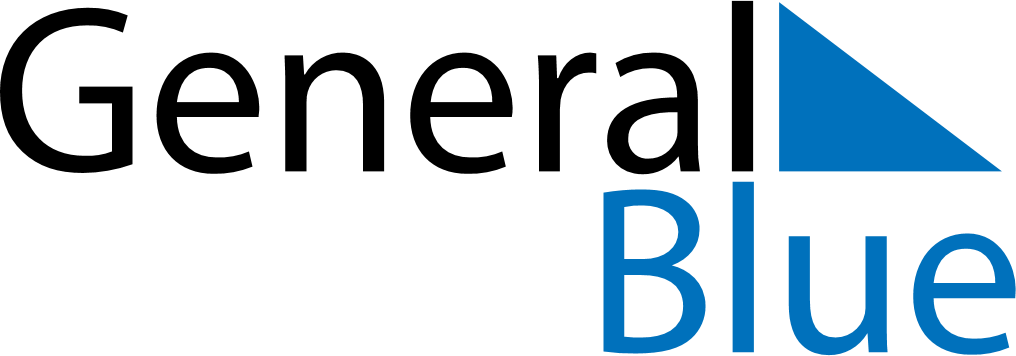 November 2019November 2019November 2019November 2019CroatiaCroatiaCroatiaSundayMondayTuesdayWednesdayThursdayFridayFridaySaturday112All Saints’ DayAll Saints’ Day3456788910111213141515161718192021222223Remembrance Day2425262728292930